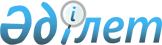 О внесении изменения в постановление акимата Западно-Казахстанской области от 13 августа 2019 года № 205 "Об утверждении норматива субсидий на единицу закупаемой сельскохозяйственной продукции"Постановление акимата Западно-Казахстанской области от 16 августа 2022 года № 171. Зарегистрировано в Министерстве юстиции Республики Казахстан 9 сентября 2022 года № 29477
      Акимат Западно-Казахстанской области ПОСТАНОВЛЯЕТ:
      1. Внести в постановление акимата Западно-Казахстанской области от 13 августа 2019 года № 205 "Об утверждении норматива субсидий на единицу закупаемой сельскохозяйственной продукции" (зарегистрированное в Реестре государственной регистрации нормативных правовых актов № 5767) следующее изменение:
      норматив субсидий на единицу закупаемой сельскохозяйственной продукции утвержденный указанным постановлением изложить в новой редакции согласно приложению к настоящему постановлению.
      2. Контроль за исполнением настоящего постановления возложить на курирующего заместителя акима Западно-Казахстанской области.
      3. Настоящее постановление вводится в действие со дня его первого официального опубликования. Норматив субсидий на единицу закупаемой сельскохозяйственной продукции
					© 2012. РГП на ПХВ «Институт законодательства и правовой информации Республики Казахстан» Министерства юстиции Республики Казахстан
				
      Аким Западно-Казахстанской  области

Г. Искалиев
Приложение
к постановлению
акимата Западно-Казахстанской области
от 16 августа 2022 года № 171Утвержден
постановлением акимата
Западно-Казахстанской области
от 13 августа 2019 года № 205
№
Наименование сельскохозяйственной продукции
Наименование продукта глубокой переработки
Норматив субсидий в пересчете на сырье, тенге/килограмм 1 2 3 4
1.
Молоко
Сливочное масло
26,5